Sphere3d geometrical shape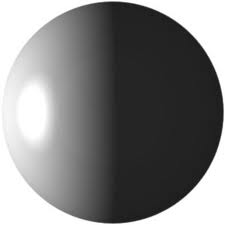 Cube 3D prism with square faces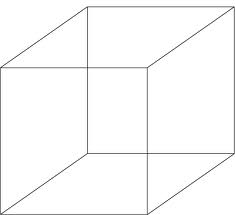 Rectangular prismPrism that has rectangles as bases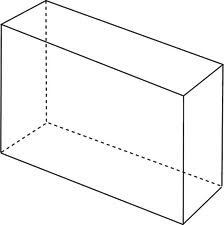 Triangular pyramid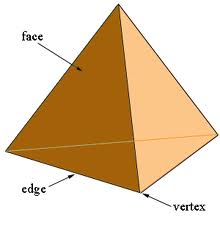 Pyramid with a triangular baseSquare pyramid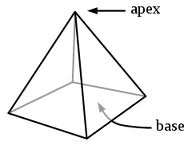 Pyramid with a square baseCylinder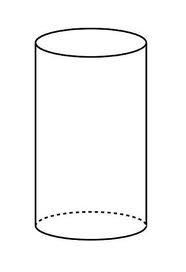 A 3-D shape with 2 circular bases.faceA flat side of a   3-D shapebaseA side on which a 3-D figure sits.edgeA line segment where two faces meet